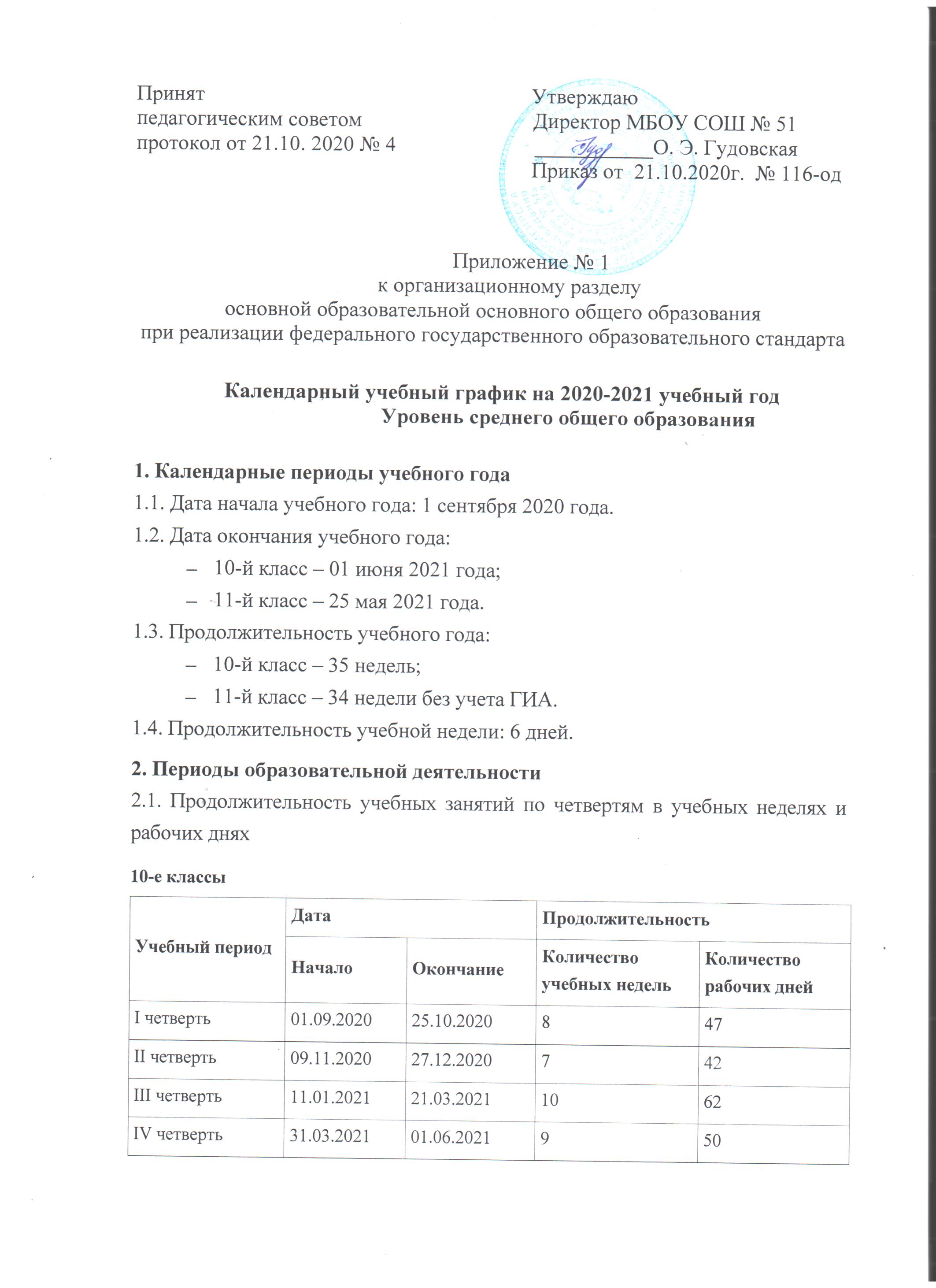 основной образовательной среднего общего образованияпри реализации федерального государственного образовательного стандартаКалендарный учебный график на 2020-2021 учебный год                                              Уровень среднего общего образования1. Календарные периоды учебного года1.1. Дата начала учебного года: 1 сентября 2020 года.1.2. Дата окончания учебного года: 10-й класс – 01 июня 2021 года;11-й класс – 25 мая 2021 года.1.3. Продолжительность учебного года:10-й класс – 35 недель;11-й класс – 34 недели без учета ГИА. 1.4. Продолжительность учебной недели: 6 дней.2. Периоды образовательной деятельности2.1. Продолжительность учебных занятий по четвертям в учебных неделях и рабочих днях10-е классы11-е классы* Сроки проведения ГИА обучающихся устанавливает Рособрнадзор. В календарном учебном графике период определен примерно.2.2. Продолжительность каникул, праздничных и выходных дней10-й класс11-й класс* Для обучающихся 11-х классов учебный год завершается в соответствии с расписанием ГИА. 3. Режим работы образовательной организации4. Распределение образовательной недельной нагрузки5. Организация промежуточной аттестации
(в зависимости от выбранного ОО профиля обучения)     Промежуточная аттестация в 10–11-х классах осуществляется в период с 22 апреля по 17 мая без прекращения образовательной деятельности в форме диагностических работ, тестирования по учебным предметам учебного плана в зависимости от выбранного ОО профиля. 6. Учебные сборы для юношей 10-го классаПродолжительность учебных сборов – 5 дней (35 часов). Учебные сборы проводятся по срокам, установленным администрацией Центрального округа по Железнодорожному, Заельцовскому и Центральному районам города Новосибирска. Учебный периодДатаДатаПродолжительностьПродолжительностьУчебный периодНачалоОкончаниеКоличество учебных недельКоличество рабочих днейI четверть01.09.202025.10.2020847II четверть09.11.202027.12.2020742III четверть11.01.202121.03.20211062IV четверть31.03.202101.06.2021950Итого в учебном годуИтого в учебном годуИтого в учебном году35206Учебный периодДатаДатаПродолжительностьПродолжительностьУчебный периодНачало Окончание Количество учебных недель Количество рабочих дней I четверть01.09.202025.10.2020847II четверть09.11.202027.12.2020742III четверть11.01.202121.03.20211062IV четверть31.03.202125.05.2021845ГИА*420Итого в учебном году без учета ГИАИтого в учебном году без учета ГИАИтого в учебном году без учета ГИА34 201 Итого в учебном году с учетом ГИАИтого в учебном году с учетом ГИАИтого в учебном году с учетом ГИА38221Каникулярный периодДатаДатаПродолжительность каникул, праздничных и выходных дней в календарных дняхКаникулярный периодНачало Окончание Продолжительность каникул, праздничных и выходных дней в календарных дняхОсенние каникулы26.10.2020		08.11.2020Зимние каникулы28.12.202010.01.2020Весенние каникулы22.03.202130.03.2021Летние каникулы02.06.202131.08.2021Праздничные дниПраздничные дниПраздничные дни4Выходные дниВыходные дниВыходные дни34ИтогоИтогоИтого159Каникулярный периодДатаДатаПродолжительность каникул, праздничных и выходных дней в календарных дняхКаникулярный периодНачало Окончание Продолжительность каникул, праздничных и выходных дней в календарных дняхОсенние каникулы26.10.2020		08.11.2020Зимние каникулы28.12.202010.01.2020Весенние каникулы22.03.202130.03.2021Летние каникулы*31.08.2021Праздничные дниПраздничные дниПраздничные дни5Выходные дниВыходные дниВыходные дни39Итого с учетом ГИАИтого с учетом ГИАИтого с учетом ГИА144Период учебной деятельности10–11-й классУчебная неделя (дней)6 днейУрок (минут)40 минПерерыв (минут)10–20 минПериодичность промежуточной аттестацииПо полугодиямНаправление деятельностиНедельная нагрузка по классамНедельная нагрузка по классамНаправление деятельности10-е11-еУчебная деятельность3737